 CIVIC ENGAGEMENT COMPETENCY RUBRIC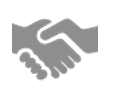 Definition: Civic engagement is working to impact change in “our communities and developing the combination of knowledge, skills, values, and motivation to make that difference. It means promoting the quality of life in a community, through both political and non-political processes." (Excerpted from Civic Responsibility and Higher Education, edited by Thomas Ehrlich, published by Oryx Press, 2000, Preface, page vi)To be filled in by the reviewer...Class: Professor: Community Partner: Type of Artifact (include # of people in group, if group project): Student # 1: Student #2:Student #3:Student #4: Student #5: Student #6:Student #7:Student #8:Student #9:Student #10: Student #11:Student #12:Student #13:Student #14:Student #15:Student #16:Student #17:Student #18:Student #19:Student #20:Student #21:Student #22:Notes:Student will be able to…Mastering4Advancing3Developing2Beginning 1Understand Civic Identity and CommitmentProvides evidence of experience in civic engagement activities and describes what they’ve learned about themselves as it relates to a reinforced and clarified sense of civic identity and continued commitment to public action (i.e. active citizen).Provides evidence of experience in civic engagement activities and describes what they’ve learned about themselves as it relates to a growing sense of civic identity and commitment (i.e. conscientious & committed citizen).Evidence suggests involvement in civic engagement activities is generated from a well-intentioned place, but not a well-informed place that does not connect to their sense of civic identity (i.e. volunteer type status).Provides little evidence of their experience in civic-engagement activities and does not connect experiences to civic identity (i.e. a membership status – they’re not concerned with their role in community, social issues).ExampleI learned about why people are hungry and the policy decisions that impact poverty, hunger, and food deserts. As a result, I’m going to [petition my senator, continue to volunteer, vote for food-friendly politics, insert action item here].I learned about why people are hungry and the policy decisions that impact poverty, hunger and food deserts. It is not always the individual’s fault that they cannot eat healthy food.I served in my community at a homeless shelter. I helped the poor and needy.This class sucked. It was a huge waste of time. I skipped the service but got a good grade anyway.